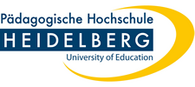 PH HeidelbergFakultät für Natur- & GesellschaftswissenschaftenInstitut für GesellschaftswissenschaftenAbteilung SoziologieTitel der ArbeitArt der ArbeitName:		     Vorname:		     Matrikelnummer:	     E-Mail-Adresse:	     Studiengang:	     Prüfungsordnung:	     Dozent/in:		     Veranstaltungstitel:	      WiSe	 SoSe	Jahr:      